Obrazac za prijavu novinarskog radaObrazac se dostavlja obavezno potpisan, uz prijavljeni rad, zaključno s 21. 12. 2022., skenirano putem e-pošte: pragma@udruga-pragma.hr ili original na adresu: Pragma, Teslina 13, Zagreb.  Prihvatljivi su radovi koji su objavljeni/emitirani između 1. 11. 2021. i 31. 10. 2022. Ime i prezime novinara: Naslov novinarskog rada: Adresa: Telefon:Mobitel:E-pošta: Kategorija: radijski prilogTV prilogtiskani/online prilogNakladnik:Gdje je rad objavljen: Datum objave rada (dan/mjesec/godina):Poveznica na rad (ako postoji):Napomena: Velike audio-vizualne priloge molimo slati u MP3, VLC, AVI ili  MVP formatu putem Jumbo iskona, WeTransfer i sl. pružatelja. Izjava:Prijavitelj bezuvjetno prihvaća uvjete i pravila Nagrade dostupne na www.udruga-pragma.hr i izričito dopušta Pragmi, bez dodatnog odobrenja, uvjeta ili potraživanja, korištenje osobnih podataka iz Obrasca za prijavu novinarskog rada, i prikazivanje/korištenje prijavljenog rada u odgojno-obrazovne svrhe i na Web/Facebook stranici/Youtube kanalima/Twitter/Instagram/LinkedIn računima, a kojima upravlja Pragma (Teslina 13, Zagreb, OIB: 93604401369). Osobni podaci prijavitelja se mogu dostaviti i drugim ovlaštenim tijelima, radi izvještavanja o provedbi aktivnosti dodjele Nagrade. Informacije o zaštiti osobnih podataka su dostupne na www.udruga-pragma.hr. Prijavitelj je također upoznat da Pragma nije dužna, bez posebnog obrazloženja, prijavljeni rad uvrstiti u daljnji proces dodjele Nagrade ako ne zadovoljava kriterije promicanja obrazovanja kao osobne i društvene vrijednosti, dostojanstva i vrijednosti svakog pojedinca, prava na poštovanje, privatnost i povjerljivost, vrijednosti zajednice i života u zajednici; visokih standarda osobnog i profesionalnog ponašanja; zagovaranja pozitivnih socijalnih promjena i socijalne pravde te promicanja zaštite onih koji su u riziku od zanemarivanja, iskorištavanja i nasilja, kao i posebnih uvjeta vezanih uz temu za ovogodišnju Nagradu. Novinar - prijavitelj jamči za autorska i druga prava te snosi punu odgovornost za eventualna daljnja potraživanja trećih strana.Mjesto i datum: 
Potpis:



Projekt je sufinancirala Europska unija iz Europskog socijalnog fonda. Sadržaj ovog dokumenta isključiva je odgovornost Pragme. Za više o EU fondovima: www.esf.hr i www.strukturnifondovi.hr. 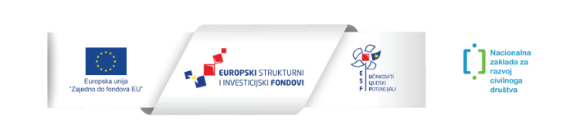 